Name:   _________________________________________ 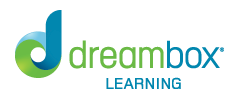 Date: 	_________________________________________ Volume HW #2 – Due:  ____________________________ (Remember to show your work, even if on notebook paper.)Review What is the difference in value between	  2)  Round 3,462.5 to the nearest …      634,908 and 	32,057?			  whole number: _________________________							   hundred:___________________________     						           3) What is the value of each 7 in this number?									__________& _____________4)  Write a comparison statement for the values of these two 7 digits from problem #3.4th grade review:    Part I:  Decompose the numbers.     Example:  346 = 300 + 40 +  6  784_________________________	      2)  8,962_________________________________Part  II:   3)   Find the product of 567 and 93 using the area method.      500                             60                                7     90           3Product:    567   x   93  = ________________________4)  Write all the ways two numbers could be multiplied to get a product of …                …24					…12                                                 …185)  Use the table to make a place value chart and add these decimals:  3.4 ;  56.39  ;    82.6  ;  0.508Problem Solving:    Volume Argument (Need help? Use our Weebly website.)Bennett and Seth are having an argument about the formula for finding the volume of a rectangular prism.  Bennett says that to find volume you have to know the length, height, and width of the figure. Seth says that you only need to know the base and height of the figure.  Which student do you agree with?  Circle their name.  Justify your choice by writing an expression that shows each boy’s formula for finding volume. Seth:                                                                                        Bennett:Draw a rectangular prism and label it with the dimensions needed to find the volume.  How would Bennett find the volume of this prism?  How would Seth find its volume? Prism:                                                   Bennett:                                   Seth:                                   